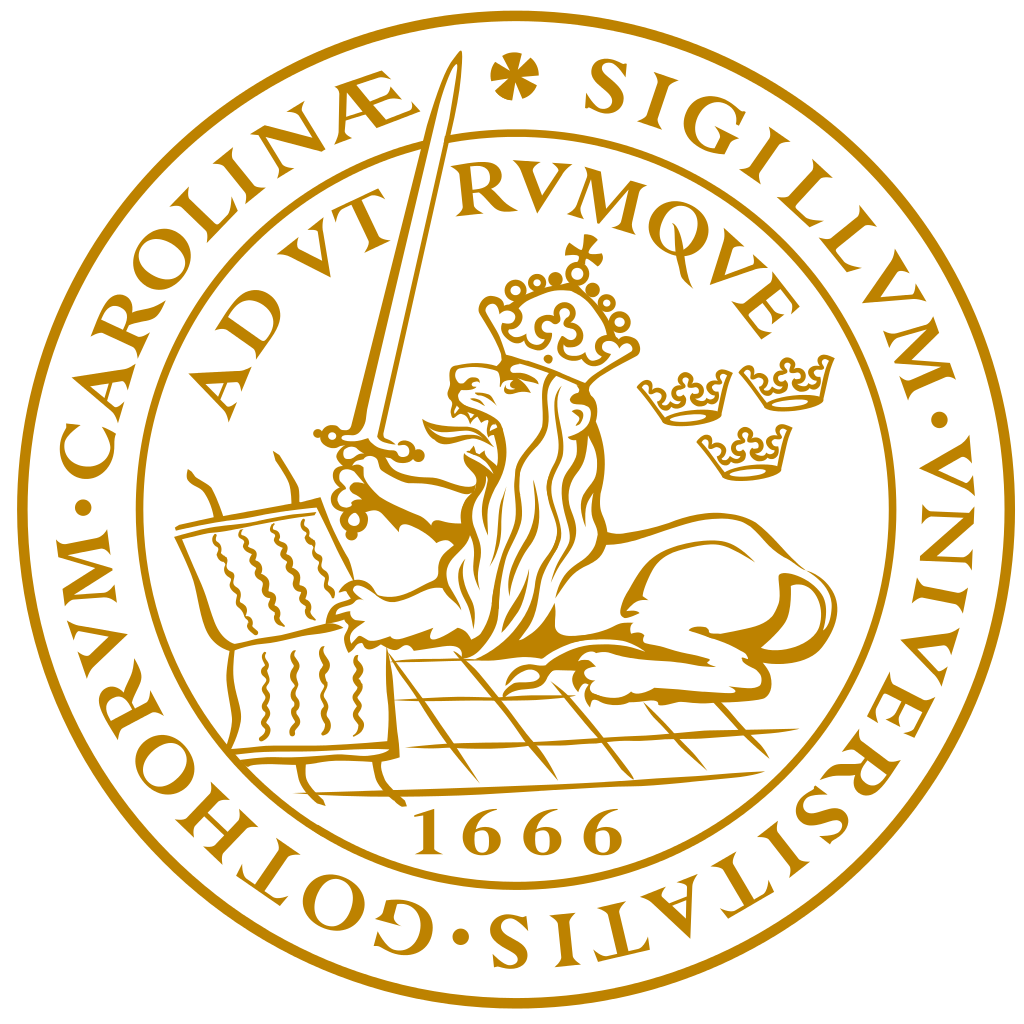 VT18 (RL)TTPA05 Teaterns teori och praktik. Grund- och Fortsättningskurs 60 hpDelkurs 5. Teatern genom tiderna, 7,5 hp(Fastställd i Sektionsstyrelse 2, SOL-Centrum, 5 december 2017)LitteraturCarlson, Marvin (2003). The Haunted Stage. The Theatre as Memory Machine, Ann Arbor: University of Michigan Press. (100 s)Case, Sue-Ellen (2008). Feminism and Theatre, (kap 1. ”Traditional History: A Feminist Deconstruction”). Reissued edition. Basingstoke: Palgrave Macmillan. (15 s)Fischer-Lichte, Erika (1989), ”Theatre and the Civilizing Process: An Approach to the History of Acting”, i Thomas Postlewait & Bruce A. McConachie, Interpreting the Theatrical Past, Iowa City: University of Iowa Press. (15 s)Hobsbawm, Eric (1999). Om historia, Stockholm: Bokförlaget Prisma. (50 s)Loman, Rikard, ”Historiska perspektiv på teater/Teaterperspektiv på historien” (kopia) (100 s)MacMillan, Margaret (2010), The Uses and Abuses of History, London: Profile Books. (100 s)Postlewait, Thomas (2009). The Cambridge Introduction to Theatre Historiography (”Introduction”, kapitel 1, 3 och 4), Cambridge: Cambridge University Press. (100 s)Wilmer, S.E (2009), Writing and Rewriting National Theatre Histories, Iowa City: University of Iowa Press. (digitalt tillgänglig via https://muse.jhu.edu/book/8880) (50 s)Zarrilli, Phillip B., Bruce McConachie & Gary Jay Williams (2010). Theatre Histories. An Introduction, New York: Taylor & Francis Group. (100 s)I kursen ingår dessutom teaterbesök, exkursioner och praktiska grupprojekt utanför lektionstid eller i anslutning till föreläsningar. Ett fåtal dramer och texter kan tillkomma beroende på den aktuella teaterrepertoaren.